ЛИСТ ПРОБЛЕМдля пациентов  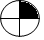 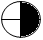 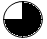 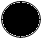 № п/пПредложенияДата написанияСтатусФИО исполнителяДата решенияПримечания123456789101112131415161718